Instructions for teachersInform students that the purpose of the ‘Year 6 Mathematics Task – Stacking Oranges’ is to construct pyramids, develop sequences, explore patterns, find rules and explain their reasoning. They will be required to clearly demonstrate their best understanding of:the construction of simple prisms and pyramids the continuation and creation of sequences involving whole numbersdescribing rules used to create sequencesthe properties of prime, composite, square and triangular numbers.The task consists of a series of lessons involving:small group exploration and observationsindividual reasoningan individual presentationTeachers may use ‘starting’ and ‘extending’ prompts if or when required and record the level of support provided.Examples of ‘starting’ prompts:Encourage students to take a systematic approach in their explorations. Suggest they build square-based pyramids with side lengths of 2, 3, 4 and 5 in the bottom layer (you may allocate a different base side length to each student member in the group). 
Prompt students to:draw diagrams of the patterns formed by the number of oranges in the bottom layer from the smallest to the largest stacks built draw diagrams of the patterns formed by the number of oranges on each side of the stack from the smallest to the largest stacks built.Encourage them to count how many oranges are in the smallest to the largest stacks.Suggest they write down the sequences resulting from the numbers of oranges in the patterns formed in their diagrams of the different sized stacks.Encourage them to investigate and develop rules based on the number of oranges in each layer, on each side and in total for the stack and to justify and test their rules.Examples of ‘extending’ prompts.  You could ask:How would you predict the number of oranges in a square-based pyramid:in each layeron each side in total for a very large stack of oranges?Given a square-based pyramid containing a stack of 650 oranges, how could you work out how many oranges would be in the bottom layer? (The number may be altered.)Oranges arrive at a shop in boxes of 138. If 9 boxes are delivered, how could you work out the largest square-based pyramid stack that can be built using these oranges? Would there be any oranges left over? (numbers can be altered)What is the same and what is different about the sequences produced by looking at the layers, the sides and the total number of oranges in different square-based pyramids?Possible extension activity (beyond this task)The base of the oranges stacks do not have to be squares. This picture shows oranges stacked in the shape of a pyramid with a rectangular base. 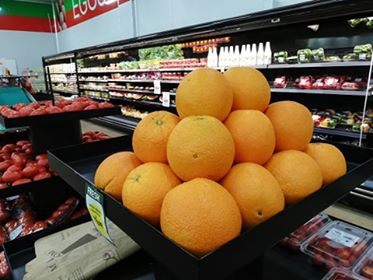 Consider pyramid stacks that have: rectangular bases other than a square. For example, the bottom layer could be 2 x 3 or 3 x 4 or 4 x 5 etc. (see picture)an equilateral triangle as the base.What patterns, sequences and rules can you find for orange stacks formed in these kinds of pyramids?Note: A range of materials may be used to explore the same mathematical concepts.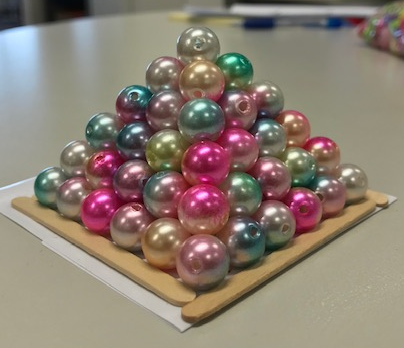 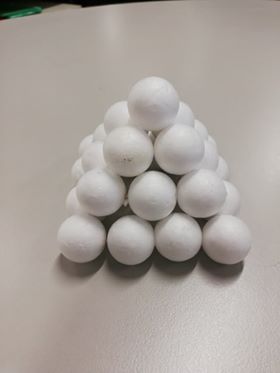 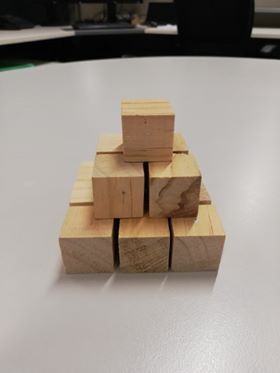 Teachers are encouraged to expose students to the language in the task prior to administering. Year 6 Mathematics Task – Stacking Oranges Oranges are often stacked in pyramids for display in supermarkets. There are many patterns in these displays.For this task, you will use the materials provided to construct and explore the patterns in stacked orange pyramids. You must then produce your own poster, frieze or multimedia presentation to show your findings. You must include diagrams, photos, sequences, description and justification of any rules used to create patterns you find in the pyramids. Small Group Exploration and Observations: 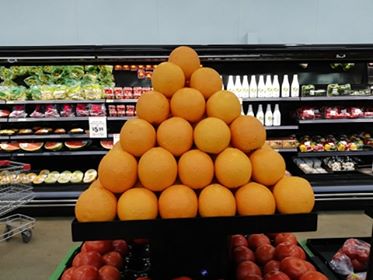 This photo shows oranges stacked in the shape of a pyramid with a square base. Use the materials provided to build pyramid stacks with different sized square bases. Look for patterns in your stacks.In your group, explore, discuss and make drawings and jottings of any patterns and sequences you see in your constructions.Determine:how many oranges will be in each layer?how many oranges will be visible on each side of the stack? how many oranges in the whole stack?Individual ReasoningWorking on your own, reflect on the stacking oranges task and plan your presentation on paper.
You will need to:Investigate and develop sequences and rules based on the patterns found by you and your group. Explain and justify how the rules work using examples.Explain how you can use these rules to predict the number of oranges:in each layer for square-based pyramids you have not yet builton each side for square-based pyramids you have not yet builtin total for square-based pyramids you have not yet built. Explain how you can use these rules to predict the number of oranges: in each layer for very large stacks of oranges that are too big for you to buildon each side for very large stacks of oranges that are too big for you to buildin total for very large stacks of oranges that are too big for you to build. Explain how you can work out the number of oranges in the bottom layer and on one side of a stack if you only know the total number of oranges used to build it. Individual PresentationCreate your own poster, frieze or multimedia presentation to show all your findings.  Use diagrams, photos, sequences, descriptions and rules to show the patterns arising from the number of oranges in each layer, on each side and in total for square-based pyramid stacks. You must provide explanations of the patterns and the reasoning behind the rules you found. Show and justify how to use your rules to calculate the number of oranges needed in each layer, on each side and in total, for stacks of oranges you have not yet built. Show and justify how to use your rules to calculate the number of oranges needed in each layer, on each side and in total, for very large stacks of oranges. Show and justify how to use your rules to calculate the number of oranges in the bottom layer and on one side of a stack if you have been told the total number of oranges. You may include extra information from the ‘extending prompts’ suggested by your teacher. Note: You may need to explain your presentation to your teacher, class or group.Assessment taskAssessment taskAssessment taskAssessment taskAssessment taskYear level 6666Learning areaMathematicsMathematicsMathematicsMathematicsSubjectPatterns and AlgebraPatterns and AlgebraPatterns and AlgebraPatterns and AlgebraTitle of taskStacking OrangesStacking OrangesStacking OrangesStacking OrangesTask detailsTask detailsTask detailsTask detailsTask detailsDescription of task To produce a poster, frieze or multimedia presentation of the patterns, diagrams, sequences, rules, predictions and justifications arising from the different features of constructed pyramids.To produce a poster, frieze or multimedia presentation of the patterns, diagrams, sequences, rules, predictions and justifications arising from the different features of constructed pyramids.To produce a poster, frieze or multimedia presentation of the patterns, diagrams, sequences, rules, predictions and justifications arising from the different features of constructed pyramids.To produce a poster, frieze or multimedia presentation of the patterns, diagrams, sequences, rules, predictions and justifications arising from the different features of constructed pyramids.Type of assessmentAn investigation and individual student presentationAn investigation and individual student presentationAn investigation and individual student presentationAn investigation and individual student presentationPurpose of assessmentTo inform moderation practices and gather evidence to ascertain student achievement in relation to the standardTo inform moderation practices and gather evidence to ascertain student achievement in relation to the standardTo inform moderation practices and gather evidence to ascertain student achievement in relation to the standardTo inform moderation practices and gather evidence to ascertain student achievement in relation to the standardAssessment strategyGroup investigation leading to individual student presentation. Group investigation leading to individual student presentation. Group investigation leading to individual student presentation. Group investigation leading to individual student presentation. Evidence to be collectedObservation checklist on Construction of PyramidsAnecdotal notesIndividual student presentations (e.g. PowerPoint, poster, report, photo board)Observation checklist on Construction of PyramidsAnecdotal notesIndividual student presentations (e.g. PowerPoint, poster, report, photo board)Observation checklist on Construction of PyramidsAnecdotal notesIndividual student presentations (e.g. PowerPoint, poster, report, photo board)Observation checklist on Construction of PyramidsAnecdotal notesIndividual student presentations (e.g. PowerPoint, poster, report, photo board)Suggested time1 week1 week1 week1 weekContent descriptionContent descriptionContent descriptionContent descriptionContent descriptionContent from the Western Australian CurriculumConstruct simple prisms and pyramids  Continue and create sequences involving whole numbers, fractions and decimalsDescribe the rule used to create the sequence  Identify and describe properties of prime, composite, square and triangular numbers Construct simple prisms and pyramids  Continue and create sequences involving whole numbers, fractions and decimalsDescribe the rule used to create the sequence  Identify and describe properties of prime, composite, square and triangular numbers Construct simple prisms and pyramids  Continue and create sequences involving whole numbers, fractions and decimalsDescribe the rule used to create the sequence  Identify and describe properties of prime, composite, square and triangular numbers Construct simple prisms and pyramids  Continue and create sequences involving whole numbers, fractions and decimalsDescribe the rule used to create the sequence  Identify and describe properties of prime, composite, square and triangular numbers ProficienciesUnderstandingFluencyProblem SolvingReasoningProficienciesTask preparationTask preparationTask preparationTask preparationTask preparationExamples of prior learning tasksFirst Steps in Mathematics Four Cube Houses – FSiM Space p91Building – FSiM Space p91Drawing a Cube – FsiM Space p92Triangle Toothpick Design – FSiM Number Bk2 p218, 230 & 241River Crossing – FSiM Number Bk2 p218Picture Frames – FSiM Number Bk2 p218Sticky Instructions – FSiM Number Bk2 p239Triangular Numbers – FSiM Number Bk2 p238Dot Patterns – FSiM Number Bk2 p238ReSolve Real World Algebra: Chicken Box PatternsPainted Cubes (https://resolve.edu.au/assessing-reasoning-year-6-exemplars?lesson=3798)Scootle Circus Towers: Square StacksNumber PatternsBridge Builder: Triangles 1First Steps in Mathematics Four Cube Houses – FSiM Space p91Building – FSiM Space p91Drawing a Cube – FsiM Space p92Triangle Toothpick Design – FSiM Number Bk2 p218, 230 & 241River Crossing – FSiM Number Bk2 p218Picture Frames – FSiM Number Bk2 p218Sticky Instructions – FSiM Number Bk2 p239Triangular Numbers – FSiM Number Bk2 p238Dot Patterns – FSiM Number Bk2 p238ReSolve Real World Algebra: Chicken Box PatternsPainted Cubes (https://resolve.edu.au/assessing-reasoning-year-6-exemplars?lesson=3798)Scootle Circus Towers: Square StacksNumber PatternsBridge Builder: Triangles 1First Steps in Mathematics Four Cube Houses – FSiM Space p91Building – FSiM Space p91Drawing a Cube – FsiM Space p92Triangle Toothpick Design – FSiM Number Bk2 p218, 230 & 241River Crossing – FSiM Number Bk2 p218Picture Frames – FSiM Number Bk2 p218Sticky Instructions – FSiM Number Bk2 p239Triangular Numbers – FSiM Number Bk2 p238Dot Patterns – FSiM Number Bk2 p238ReSolve Real World Algebra: Chicken Box PatternsPainted Cubes (https://resolve.edu.au/assessing-reasoning-year-6-exemplars?lesson=3798)Scootle Circus Towers: Square StacksNumber PatternsBridge Builder: Triangles 1First Steps in Mathematics Four Cube Houses – FSiM Space p91Building – FSiM Space p91Drawing a Cube – FsiM Space p92Triangle Toothpick Design – FSiM Number Bk2 p218, 230 & 241River Crossing – FSiM Number Bk2 p218Picture Frames – FSiM Number Bk2 p218Sticky Instructions – FSiM Number Bk2 p239Triangular Numbers – FSiM Number Bk2 p238Dot Patterns – FSiM Number Bk2 p238ReSolve Real World Algebra: Chicken Box PatternsPainted Cubes (https://resolve.edu.au/assessing-reasoning-year-6-exemplars?lesson=3798)Scootle Circus Towers: Square StacksNumber PatternsBridge Builder: Triangles 1Helpful YouTube Viewing ResourcesSquare orange Stack. YouTube (2:29)Tetra with Oranges. YouTube (4:49)Helpful YouTube Viewing ResourcesSquare orange Stack. YouTube (2:29)Tetra with Oranges. YouTube (4:49)Helpful YouTube Viewing ResourcesSquare orange Stack. YouTube (2:29)Tetra with Oranges. YouTube (4:49)Helpful YouTube Viewing ResourcesSquare orange Stack. YouTube (2:29)Tetra with Oranges. YouTube (4:49)Assessment differentiationTeachers should differentiate their teaching and assessment to meet the specific learning needs of their students, based on their level of readiness to learn and their need to be challenged.Assessment differentiation is assisted by the judicious use of ‘starting’ and ‘extending’ prompts (see teacher instructions below the task)Teachers should differentiate their teaching and assessment to meet the specific learning needs of their students, based on their level of readiness to learn and their need to be challenged.Assessment differentiation is assisted by the judicious use of ‘starting’ and ‘extending’ prompts (see teacher instructions below the task)Teachers should differentiate their teaching and assessment to meet the specific learning needs of their students, based on their level of readiness to learn and their need to be challenged.Assessment differentiation is assisted by the judicious use of ‘starting’ and ‘extending’ prompts (see teacher instructions below the task)Teachers should differentiate their teaching and assessment to meet the specific learning needs of their students, based on their level of readiness to learn and their need to be challenged.Assessment differentiation is assisted by the judicious use of ‘starting’ and ‘extending’ prompts (see teacher instructions below the task)Assessment taskAssessment taskAssessment taskAssessment taskAssessment taskAssessment conditions‘Small Group Exploration and Observations’ using suitable manipulatives, to assist in formulating patterns. Discussion of ideas between students should be encouraged with the teacher using ‘starting’ and ‘extending’ prompts as required (approximately 1 lesson)observation checklist to be used by teacher when students are constructing pyramids‘Individual Reasoning’ of sequences, rules and task planning (approximately 1 lesson)preparation and delivery of ‘Individual Presentation’ using the resources listed below (approximately 3 lessons)one to one interview may be used at any time in assessment process to record anecdotal evidence and to clarify student understanding‘Small Group Exploration and Observations’ using suitable manipulatives, to assist in formulating patterns. Discussion of ideas between students should be encouraged with the teacher using ‘starting’ and ‘extending’ prompts as required (approximately 1 lesson)observation checklist to be used by teacher when students are constructing pyramids‘Individual Reasoning’ of sequences, rules and task planning (approximately 1 lesson)preparation and delivery of ‘Individual Presentation’ using the resources listed below (approximately 3 lessons)one to one interview may be used at any time in assessment process to record anecdotal evidence and to clarify student understanding‘Small Group Exploration and Observations’ using suitable manipulatives, to assist in formulating patterns. Discussion of ideas between students should be encouraged with the teacher using ‘starting’ and ‘extending’ prompts as required (approximately 1 lesson)observation checklist to be used by teacher when students are constructing pyramids‘Individual Reasoning’ of sequences, rules and task planning (approximately 1 lesson)preparation and delivery of ‘Individual Presentation’ using the resources listed below (approximately 3 lessons)one to one interview may be used at any time in assessment process to record anecdotal evidence and to clarify student understanding‘Small Group Exploration and Observations’ using suitable manipulatives, to assist in formulating patterns. Discussion of ideas between students should be encouraged with the teacher using ‘starting’ and ‘extending’ prompts as required (approximately 1 lesson)observation checklist to be used by teacher when students are constructing pyramids‘Individual Reasoning’ of sequences, rules and task planning (approximately 1 lesson)preparation and delivery of ‘Individual Presentation’ using the resources listed below (approximately 3 lessons)one to one interview may be used at any time in assessment process to record anecdotal evidence and to clarify student understandingResources‘Year 6 Mathematics Task – Stacking Oranges’ sheetMarbles, foam balls, cubes or similar items Reusable adhesive materialA3 Card for poster (Note A3 is maximum size for students’ presentations)Camera/Ipad/phone for production of photographsComputers Grid paperRulersGlueScissorsColoured pencils‘Year 6 Mathematics Task – Stacking Oranges’ sheetMarbles, foam balls, cubes or similar items Reusable adhesive materialA3 Card for poster (Note A3 is maximum size for students’ presentations)Camera/Ipad/phone for production of photographsComputers Grid paperRulersGlueScissorsColoured pencils‘Year 6 Mathematics Task – Stacking Oranges’ sheetMarbles, foam balls, cubes or similar items Reusable adhesive materialA3 Card for poster (Note A3 is maximum size for students’ presentations)Camera/Ipad/phone for production of photographsComputers Grid paperRulersGlueScissorsColoured pencils‘Year 6 Mathematics Task – Stacking Oranges’ sheetMarbles, foam balls, cubes or similar items Reusable adhesive materialA3 Card for poster (Note A3 is maximum size for students’ presentations)Camera/Ipad/phone for production of photographsComputers Grid paperRulersGlueScissorsColoured pencilsMarking key for individual presentationMarking key for individual presentationDescriptionMarksConstructing Pyramids (from Observation Checklist – see attached)Constructs square-based pyramids independently2Constructs square-based pyramids with guidance1Subtotal2Diagrams of 2D patterns resulting from orange stacksDiagrams of 2D patterns resulting from orange stacksCorrectly interprets and draws a series of layers and sides of multiple, different sized, square-based pyramid orange stacks4Correctly interprets and draws a series of layers or sides of multiple, different sized, square-based pyramid orange stacks3Correctly interprets and draws the layers and sides of one square-based pyramid orange stack2Correctly interprets and draws the layers or sides of one square-based pyramid orange stack1Subtotal4Recording sequences of patternsRecording sequences of patternsCorrectly writes at least four terms of a sequence to model the total number of oranges in square-based pyramids of increasing size3Correctly writes at least four terms of another sequence to model layers and sides of the square-based pyramids of increasing size2Correctly writes at least four terms of a sequence to model layers or sides of the square-based pyramids of increasing size1Subtotal3Recognising sequences of patternsRecognising sequences of patternsReferences square and triangular numbers in the sequences2References either square or triangular numbers in the sequences1Subtotal2Describing rulesDescribing rulesCorrectly describes rules for layers, sides and total number in squared-based pyramid stacks3Correctly describes rules for layers or sides or total number in squared-based pyramid stacks of increasing size2Attempts to describe rules for squared-based pyramid stacks of increasing size1Subtotal3Continuing sequencesContinuing sequencesCorrectly continues all sequences for squared-based pyramid stacks beyond constructed pyramids2Correctly continues some sequences for squared-based pyramid stacks beyond constructed pyramids   1Subtotal2Justifying rulesJustifying rulesCorrectly explains the reasoning of all rules for squared-based pyramid stacks2Correctly explains the reasoning of some rules for squared-based pyramid stacks1Subtotal2Using rules to predictUsing rules to predictCorrectly uses all rules to make predictions for large square-based pyramid stacks2Correctly uses some rules to make predictions for large square-based pyramid stacks1Subtotal2Using rules in reverseUsing rules in reverseCorrectly determines the number of oranges in the bottom layer and the side given the total number of oranges2Correctly determines the number of oranges in the bottom layer or the side given the total number of oranges1Subtotal2Language and CommunicationLanguage and CommunicationUses correct mathematical terminology and notation to produce a presentation containing clear, organised, unambiguous explanations and descriptions and includes appropriate and complete diagrams, sequences and rules   4Uses correct terminology and notation to produce a presentation containing some explanations and descriptions and includes appropriate and complete diagrams, sequences and rules3Uses some mathematical terminology and notation to produce a presentation containing appropriate diagrams, sequences and rules related to the task  2Produces a presentation containing diagrams, sequences and rules related to the task1Subtotal4Total Marks26Construction of Pyramids Observation Checklist ()Construction of Pyramids Observation Checklist ()Construction of Pyramids Observation Checklist ()Construction of Pyramids Observation Checklist ()NameCannot Construct Pyramids (0 marks)Constructs Pyramids with Prompts (1 mark)Constructs Pyramids Independently(2 marks)